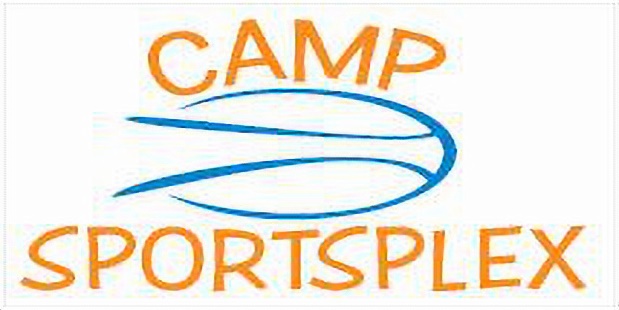 Childs Name _____________________________       Sex:     M                   F                     DOB___________________
Address_______________________________________________________________________________________________
Parent Name____________________________________________                       Home Phone___________________
Work or Cell Phone______________________________________                      Date of Exam____________________DTap or DT                        Hib                         PCV                        Influenza              Varicella 	          Heb B 
1. _________                1. _________             1. _________               1. _________            1. _________       1. _________
2. __________              2. __________           2. __________              2. __________          2. __________     2. _________
3. __________              3. __________           3. __________              3. __________                                     3. ________      
4. __________              4. __________           4. __________              4. __________      
5. __________                                                                                   5. __________     MMR                              Heb A                   Rotavirus                      IVP                               		
1. _________                1. _________             1. _________               1. _________                  
2. __________              2. __________           2. __________              2. __________                 
                                                                    3. __________              3. __________       Height _____________
Weight _____________
BP _____________
Eyes _____________
Ears _____________
Lymph Nodes _____________                     Nutrition___________________                                                                          Urinalysis___________________
Orthopedic________________              
Nose  _____________                      Scoliosis _________________
Tonsils  _____________                                 
Heart  _____________                    Epilepsy_________________
Lungs  _____________                    Nervous System____________
Hernia      _____________           
Thyroid _____________                   Speech___________________ Skin__________________
Special Instructions, Allergies, Specific Medication Orders Etc. ________________________________________________
_________________________________________________________________________________________________________________Physician Signature____________________________________                   Date_________________________________

                 Sportsplex New Windsor * 2902 Route 9W, New Windsor, NY 12553 * 845-565-7600 * Fax: 845- 448-0952
                                                                                www. Sportsplex-nw.com 

          
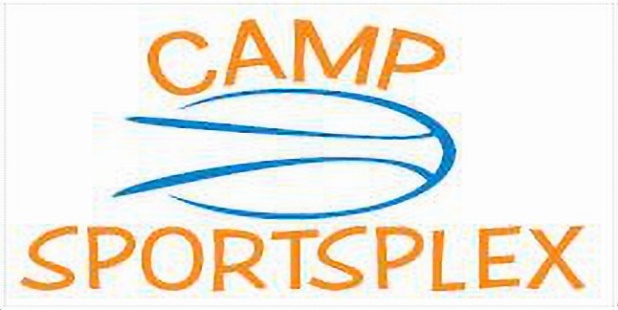 Childs Name ________________________________________________________________________________
Has your child ever had? Chicken Pox ______         Pneumonia ________     Is your child subject or ever been treated for:      Fainting Spells _____ Headaches_______ Tonsilitis___
Abdominal Pains____   Fractures________ Concussions_______ Hernia __________If yes, Please explain__________________________________________________________________________________________
_______________________________________________________________________________________________________________ Is your child prone to; Ear Infections __________ Sinus Infections ____________ Lung/Kidney Disorder__________
Has your child been treated for any difficulties relating to the heart: _________________________________________Is your child allergic to any medications: ______________________________________________________________________
Does your child have any allergies (food or environmental) __________________________________________________Does your child have asthma: _______________________ 
Is your child currently taking any medications, if yes  what is the medication: _________________________________
________________________________________________________________________________________________________________
If your child is taking medication during camp, please send in a note from a physician to authorize camp personnel 
to store and distribute the medication during the day.Will you allow counselors to apply sunscreen to your child: (Please circle one) Yes or No Does your child have experience swimming?_______________________________________________________________________
Any restrictions for swimming?_____________________________________________________________________________________
Any restrictions for physical activity? _______________________________________________________________________________
Has your child ever attended camp Sportsplex before? _____________________________________________________________
Please describe any other concerns, or information that you feel would help is be responsive to your child’s needs? ______________________________________________________________________________________________________________
______________________________________________________________________________________________________________________
 I understand that my signature here as a parent or legal guardian indicates that all the above information is correct., that my child is in satisfactory health with no specific health problems other than those noted above, that I agree to comply with all program polices and that I give permission for mu child to participate in all program activities. I also give permission, in case of injury, for medical personnel to administer first aid/treatment when the need for such treatment is immediate and efforts to contact persons are unsuccessful, and to take my child to the hospital for treatment if necessary. 
Signature: ________________________________________________________ Date: ___________________________________
All information provided on this form will remain confidential. 
NEW YOK STATE OFFICE OF CHILDREN AND FAMILY SERVICESCOVID-19 Health Screening AttestationThe New York State Department of Health Interim Guidance for Child Care Programs requires all individuals to complete a daily health screening questionnaire before arriving to a child care program or upon arrival to a child care program. If an individual answers “Yes” to any of the screening questions, they cannot enter the child care program, except as otherwise indicated.  Screening Questions:1. Is your temperature higher than or equal to 100.4 degrees Fahrenheit? 2. Have you had any known close or proximate contact with a person confirmed (by diagnostic test) or suspected (based on symptoms) to have COVID-19 in the past 10 days?  Note:  Close contact is defined by DOH as being within 6 feet of an individual for 10 minutes or more within a 24-hour period, starting from 2 days before symptom onset or, if asymptomatic, 2 days before the date the positive sample was collected through when they are isolated. Close contact does not include individuals who work in a health care setting wearing appropriate, required personal protective equipment. Exception:  Asymptomatic staff and children may attend if the staff/child is fully vaccinated or has recovered from laboratory confirmed COVID-19 in the previous 3 months and has not been placed on quarantine. Note:  Fully vaccinated is defined as being 2 weeks or more after either receipt of the second dose in a 2 dose vaccine series, or 2 weeks or more after receipt of one dose of a single-dose vaccine.  3.  Are you currently experiencing or have you recently, (within the past 10 days) experienced ANY COVID-19 symptoms?Note:  Symptoms may occur with pre-existing medical conditions, such as allergies or migraines.  You should only answer "Yes" if your symptoms are new or worsening.Cough			 Shortness of breath Trouble breathing	Fever (equal to or above 100.4 degrees Fahrenheit)			 			 	Chills						Muscle pain or body aches	 	 Headache		 Sore throat	Loss of taste or smell			FatigueCongestion or runny nose Nausea or vomitingDiarrhea4. Have you tested positive for COVID-19 through a diagnostic test within the past 10 days?5. Have you traveled within the past 10 days and not complied with requirements of the New York State Travel Advisory?Attestation: I agree that I will self-monitor these symptoms each day, report the outcome to the child care program, and not enter any child care program if any of the above symptoms or conditions are present. Note: This document must be signed and returned to the program prior to entry. A signed copy needs to be provided only once. The child care program must retain a copy for their records. X      /       /      Signature  DateX      /       /      SignatureDate